Authorization for Use and Release of InformationTo:	_________________________________________________________________________Client(s): _____________________________________________ DOB: ____________________	    _____________________________________________ DOB: ____________________    _____________________________________________ DOB: ____________________    _____________________________________________ DOB: ____________________I, the undersigned, hereby authorize and request Forensic Counseling Services to disclose to and/or, acting on my behalf, obtain from the above-named person or organization any and all records and information about the above client(s) in the following areas:Your initials are required to release the following information:The purpose of this disclosure of information is at the request of the individual. Dates of service include the entire lifetimes(s) of the above-named persons(s). This release is effective until completion of services unless otherwise revoked. A copy or fax of this authorization is as valid as the original. Treatment, payment, enrollment, or eligibility for benefits may not be conditioned on signing this form. The person signing this form will be responsible for any fees incurred from this request.I understand information used or disclosed pursuant to this authorization may be subject to redisclosure and no longer protected by HIPAA privacy regulations. I consent to redisclosure of any information protected by 42 CFR part 2. I acknowledge that this authorization may be revoked via written notice at any time by sending written notification to Forensic Counseling Services at the above address. I understand that a revocation of the authorization is not effective to the extent that action has been taken in reliance on the authorization. I acknowledge I have read this form, agree to the uses and disclosures of the information described, and was offered a copy of this authorization for my records.____________________________________________________________________________________Printed Name			Relationship to client(s)		Signature			Date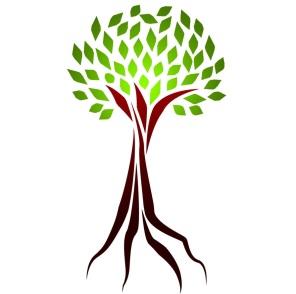 North Texas Family ServicesLauren Gordon, LCSWMailing address:8301 Lakeview Parkway Suite 111-131, Rowlett TX 75088Interview office:2411 Wesley Street, Suite 303, Greenville, TX Telephone: 214.675.3978www.ntxfamilyservices.com All health information Admission summaries Police records Dental care  Social histories CPS records School information Treatment summaries Probation/parole information Day care information Discharge summaries□ Other:_________________________ Mental health records (excluding psychotherapy notes as defined by CFR 164.501)___ Mental health records (excluding psychotherapy notes as defined by CFR 164.501)___ Drug, alcohol, or substance abuse records (including those covered under 42 CFR part 2)___ Drug, alcohol, or substance abuse records (including those covered under 42 CFR part 2)___ HIV/AIDS test results/treatment___ Genetic information (including test results)